Awdurdod Parc Cenedlaethol Bannau BrycheiniogParc Cenedlaethol Bannau BrycheiniogCynllun Datblygu LleolAdroddiad Adolygu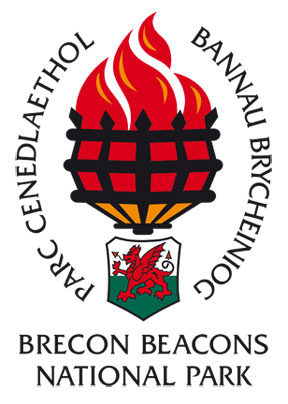 	1.0	Y broses adolygu	1.1	Mae angen cynnal adolygiad llawn o Gynllun Datblygu Lleol Parc Cenedlaethol Bannau Brycheiniog bob pedair blynedd. Gan ystyried y mabwysiadwyd y Cynllun Datblygu Lleol gan aelodau’r Awdurdod Parc Cenedlaethol ar 17 Rhagfyr 2013, mae bellach yn amser i'r awdurdod ddechrau ar y broses adolygu. Diben yr adolygiad yw nodi a yw'r Cynllun Datblygu Lleol yn parhau i fod yn gyfredol ac, os nad yw, y diwygiadau mae eu hangen a pham er mwyn ystyried amgylchiadau cenedlaethol a lleol newidiol. Mae rhan o'r broses hefyd yn asesu pa mor dda mae'r Cynllun Datblygu Lleol wedi perfformio yn erbyn y dangosyddion targed sydd wedi’u gosod yn y fframwaith monitro gwreiddiol. .	1.2	Yr adroddiad adolygu hwn yw dechrau'r broses adolygu ac mae'n ceisio amlinellu'r canlynol:Y materion sydd wedi cael eu hystyried fel rhan o'r adolygiadY diwygiadau mae eu hangen a pham, yn seiliedig ar y dystiolaeth yr archwiliwydGoblygiadau, os unrhyw rai, y diwygiadau a ragwelir ar rannau o'r cynllun nad ydynt yn newidY math o ddiwygiadau mae eu hangen – naill ai i ddilyn gweithdrefn ddiwygio lawn neu fer yn seiliedig ar y newidiadau angenrheidiol. Bydd proses ddiwygio fer yn cynnwys diwygio "ysgafn" lle nad oes angen llawer o newidiadau oherwydd bod y cynllun yn parhau i fod yn gadarn at ddefnydd yn y dyfodol. Mae proses ddiwygio lawn yn cynnwys newidiadau sylweddol i'r cynllun oherwydd y tynnwyd sylw at yr angen i newid materion sylweddol – bydd newidiadau o'r fath yn arwain at gynllun newydd.	2.0	Cynnwys rhanddeiliaid	2.1	Mae'r awdurdod wedi gwahodd rhanddeiliaid i gyflwyno sylwadau ar y ffordd ymlaen cyn dechrau ar y broses statudol. Gofynnodd tîm strategaeth a pholisi'r awdurdod am sylwadau cynnar erbyn dydd Gwener, 9 Chwefror 2018, fan bellaf er mwyn gallu eu hystyried fel rhan o broses yr adroddiad adolygu ac i helpu i ffurfio ei gasgliadau a'i argymhellion. Gofynnwyd am farn rhanddeiliaid ar yr hyn y dylai'r awdurdod ei ystyried yn yr adolygiad, a'r math o ddiwygiadau y dylid eu gwneud wedyn, ac a ddylid dilyn y weithdrefn lawn neu fer.	2.2	Dyma grynodeb o'r materion a godwyd gan y rhanddeiliaid amrywiol:Cynigion niferus ar gyfer dyrannu taiCynnig i ymestyn ardal un dyraniadPryderon ynghylch priodoldeb rhai o'r dyraniadau tai a defnydd cymysg presennolUnedau gwag mewn canolfannau manwerthuPryder ynghylch effeithiolrwydd polisïau twristiaethPryder nad yw'r cynllun presennol yn darparu digon o reolaeth dros ddatblygu (yn enwedig datblygiadau dofednod a thwristiaeth dwys) yn y cefn gwlad agoredDylai ffiniau aneddiadau gael eu hailystyriedMaterion priffordd yn AberhondduGallai safleoedd tir llwyd posib gael eu nodi yn AberhondduDefnydd gwahanol posib ar gyfer dyraniadau defnydd cymysg presennolHyfywedd cyfraniadau tai fforddiadwy ar lefel bolisiAtgyfnerthu dibenion statudolNid yw'r polisi 30 o anheddau fesul hectar yn cael ei fodloniMae cyflenwad tir 4.8 mlynedd yn awgrymu nad yw'r polisi tai'n cael ei gyflawniDylai tai a arweinir gan y gymuned gael eu hyrwyddoMae angen newid strategaeth i hyrwyddo datblygiad economaidd yng NghrucywelMae angen diweddaru'r sail dystiolaethBydd cynnal adolygiad llawnMae adolygiad byr yn briodolMae datblygiadau tai gwledig bach yn hanfodol i gymunedauDylai dyraniadau nad ydynt wedi'u datblygu gael eu dad-ddyrannuMae angen ystyried Bargen Twf y Canolbarth a Phartneriaeth Tyfu Canolbarth CymruMae angen ystyried gofynion Cynllun Datblygu Lleol PowysMae angen ystyried goblygiadau deddfwriaeth newyddGallai'r Cynllun Datblygu Lleol fod yn fwy cefnogol o sawl ffurf ar brosiectau ynni adnewyddadwy bychainAnghenion tai poblogaeth sy'n heneiddioDylid ailymweld â'r polisi i gadw symiau gohiriedig tai fforddiadwyDylid ystyried effaith BrexitNid yw rhai safleoedd tai dyranedig mawr wedi cael eu cyflawniMynd i'r afael â stoc tai gwag Yr angen i'r Cynllun Datblygu Lleol fynd i'r afael â mentrau cludiant cynaliadwyYr angen i'r Cynllun Datblygu Lleol fynd i'r afael ag ailgylchuMae'n werth cynnwys estyniad yng nghyfnod y cynllun o ystyried mai pedair blynedd yn unig sydd ar ôl ar y cynllun presennolMae gweledigaeth y Cynllun Datblygu Lleol yn parhau i fod yn berthnasol iawn ac mae'n cydbwyso rolau niferus yr awdurdodBydd Parc Cenedlaethol Bannau Brycheiniog yn parhau i fod yn dirwedd waith fyw â sawl defnydd, lle bydd datblygu'n gynaliadwy ac yn cyd-fynd â dibenion statudol y Parc CenedlaetholMae elfennau canlynol y weledigaeth yn parhau i fod yn berthnasol, a byddem yn disgwyl y canlynol o leiaf:Bydd yn parhau i gael ei gydnabod yn rhyngwladol am ei werth fel ardal warchodedig, y mae ei chymeriad yn parhau i gael ei llunio gan y rhyngweithiau hirsefydlog rhwng pobl a phrosesau naturBydd yn parhau i gael ei ganmol yn eang am ei harddwch naturiol, ei geoamrywiaeth, ei fioamrywiaeth a'i dreftadaeth ddiwylliannol, sy'n cael eu cadw a'u gwella gan ei randdeiliaid drwy ffyrdd traddodiadol ac arloesolBydd yn parhau i fod yn lleoliad y mae pobl am ymweld ag ef, gan ddarparu amrywiaeth ragorol o gyfleoedd cynaliadwy i bawb ddeall a mwynhau ei lonyddwch, ei gymeriad gwledig, ei ffordd Gymreig o fyw, ei ymdeimlad o bellenigrwydd a’i nodweddion arbennig eraillBydd yn hyrwyddo dull o ddatblygu sy'n sicrhau bod y Parc Cenedlaethol yn y dyfodol yn gallu bod yn wydn, yn agored ac yn ymatebol i newid – yn benodol newid yn yr hinsawdd – ac y gall fod yn rhagweithiol wrth liniaru ac addasu i effeithiau newidiadau annymunolBydd yn hyrwyddo dull o ddatblygu sy'n galluogi ein cymunedau i fod yn llai dibynnol ar gadwyni cyflenwi allanol, gan arwain at ddiogelwch bwyd ac ynni gwell yn lleol, ansawdd bywyd gwell, cydlyniad cymunedol a chadwraeth cyfalaf naturiolBydd yn parhau i fod yn dirwedd fyw lle anogir a phrofir dulliau arloesol o ddatblygu cynaliadwy ac ynni adnewyddadwy er lles yr amgylchedd, yr economi a chymunedau lleolo Bydd yn cael ei reoli'n gynaliadwy drwy bartneriaethau gweithredol ymhlith rhanddeiliaid y parc fel y bydd yn parhau fel ffynhonnell o ysbrydoliaeth a mwynhad i genedlaethau'r dyfodolEr mwyn rhoi'r Strategaeth Ofodol ar waith, rydym yn cefnogi'r dull "hwb a chlwstwr", sydd yn seiliedig ar nifer bach o aneddiadau mwy yn ffurfio hybiau gwasanaeth ar gyfer eu dalgylch ehangach, gyda safleoedd tir llwyd mawr wrth eu hochr lle y bo hynny'n briodol. Rydym yn ystyried ei fod yn parhau fel sail briodol ar gyfer y Cynllun Datblygu Lleol wrth symud ymlaen ond rydym o'r farn y dylai dyraniadau gael eu hadolygu o ran y cynnydd a wneir a'r cyfraniad y gallant ei wneud.Mae cyngor a roddwyd gan Lywodraeth Cymru i awdurdodau lleol ynghylch y defnydd o'i rhagamcanion cartref wedi rhybuddio yn erbyn dibynnu ar ragamcanion tymor byr yn unig. Felly, mewn unrhyw adolygiad yn y dyfodol, bydd angen asesu amrywiaeth o sefyllfaoedd ynghyd â'u goblygiadau.Efallai y bydd yn rhaid ystyried dyraniadau defnydd B ar gyfer defnyddiau tir sy'n creu cyflogaeth – er enghraifft, hamdden, gofal iechyd, llety C2 ac ati – yn amodol ar yr anghenion a nodir.Ni ddylai fod unrhyw leihad yn y ffigwr gofynion tai a dylai mwy o bwyslais gael ei roi ar y cyfraniad y gall aneddiadau Lefel 2 ei wneud i'r ddarpariaeth dai gyffredinol – gan gyfeirio twf i ardaloedd lle  mae cyfleoedd cyflogaeth presennol, lefel uchel o wasanaethau a chyfleusterau, a darpariaeth ysgol wych.Mae Gofilon yn anheddiad strategol pwysig ac mae'n gallu darparu ar gyfer anghenion datblygu yn y dyfodol.
2.4	Ymgymerwyd ag ymgynghoriad ffurfiol ar yr adroddiad adolygu yn ystod mis Gorffennaf a mis Awst 2018.  O ganlyniad, derbyniwyd ymatebion i'r ymgynghoriad gan 14 o ymatebwyr.  Cytunodd y mwyafrif o'r ymatebwyr hyn â chwmpas yr adolygiad, gan dynnu sylw at yr angen i fynd i'r afael â'r Strategaeth Ofodol a'r gofyniad tir ar gyfer tai.  Mae adroddiad ar wahân ar gyfer yr ymgynghoriad wedi cael ei lunio ac mae wedi cael ei gyhoeddi ochr yn ochr â'r ddogfen hon.3.0 Papurau cefndir	3.1	Mae'r awdurdod wedi diweddaru rhai o'r papurau cefndir a gafodd eu paratoi fel rhan o'r sail dystiolaeth ar gyfer Cynllun Datblygu Lleol 2007–2022. Mae rhestr o bapurau cefndir sydd wedi'u paratoi gan yr awdurdod fel tystiolaeth i gefnogi'r datganiadau yn yr adroddiad hwn ynghyd â dogfennau tystiolaeth eraill wedi'u cynnwys yn Atodiad 1. Mae'r rhain ar gael i'w gweld ar wefan yr awdurdod. Mae papurau cefndir eraill a baratowyd ar gyfer Cynllun Datblygu Lleol 2007–2022 yn parhau i fod yn berthnasol ond nid ydynt yn hanfodol ar gyfer yr adroddiad adolygu hwn. Maes o law, wrth i'r broses adolygu fynd yn ei blaen, cânt eu diweddaru a'u diwygio yn ôl y gofyn.	3.2	Mae'r adroddiad hwn hefyd yn tynnu sylw at yr angen i gael mwy o wybodaeth, a fydd yn cael ei chasglu wrth i'r broses adolygu fynd rhagddi. Caiff tystiolaeth ychwanegol ei chasglu, os yw'n angenrheidiol, i gyfiawnhau'r newidiadau arfaethedig.	3.3	Bydd yr adroddiad adolygu hwn yn ffurfio rhan o'r dystiolaeth gefndir pan fydd y Cynllun Datblygu Lleol, wedi'i ddiwygio, yn cael ei gyflwyno i Archwiliad Cyhoeddus maes o law.	4.0	Beth sydd wedi cael ei ystyried?	4.1	Mae'n rhesymol a rhesymegol i ddechrau adolygiad trwy archwilio perfformiad y Cynllun Datblygu Lleol yn erbyn yr Adroddiadau Monitro Blynyddol cyhoeddedig. Ers mabwysiadu'r Cynllun Datblygu Lleol ym mis Rhagfyr 2013, mae'r awdurdod wedi cyflwyno tri Adroddiad Monitro Blynyddol i Lywodraeth Cymru – y gwnaeth y cyntaf ohonynt ddarparu monitro ychwanegol o'r cyfnod 'blwyddyn rannol' rhwng 17 Rhagfyr 2013 a 31 Mawrth 2014, yn ogystal â'r flwyddyn gyfan rhwng 1 Ebrill 2014 a 31 Mawrth 2015.	4.2	Mae'r Adroddiadau Monitro Blynyddol yn hanfodol wrth asesu cynnydd y Cynllun Datblygu Lleol wrth roi polisïau sydd wedi'u cynnwys yn y cynllun ar waith a byddant yn rhoi'r cyfle i'r awdurdod asesu'r polisïau yn erbyn yr wybodaeth fwyaf diweddaraf sydd ar gael a nodi meysydd newid posib yn ystod yr adolygiadau bob pedair blynedd.	4.3	Gall yr ymarfer monitro helpu'r Parc Cenedlaethol i wneud y canlynol:Nodi lle nad yw polisïau penodol yn llwyddiannus wrth gyflawni eu hamcanion bwriadedigNodi bylchau yn y sail dystiolaeth, efallai drwy newid yn yr economi, y mae angen mynd i'r afael â hwy a’u hadlewyrchu yn y Cynllun Datblygu LleolNodi meysydd llwyddiant a allai gael eu defnyddio fel enghraifft ar gyfer newid drwy'r Cynllun Datblygu LleolNodi'r camau gweithredu y mae'r Parc Cenedlaethol yn bwriadu eu cymryd wrth ddatrys unrhyw broblemau i sicrhau gweithrediad llwyddiannus y polisi neu unrhyw ddiwygiadau y mae angen eu gwneud	4.4	Mae'r Parc Cenedlaethol wedi creu set o dargedau a dangosyddion sy'n gweithredu fel meincnod i fesur perfformiad yn eu herbyn. Gall targedau ymwneud â chyflawni lefelau penodol o ddatblygiad a gallant gael eu gosod yn flynyddol neu ar adeg yn ystod cyfnod y cynllun. Y targed ar gyfer y cynllun cyfan yw cyflawni gweithrediad strategaeth y Cynllun Datblygu Lleol.  	4.5	Ystyrir bod y monitro yr ymgymerwyd ag ef hyd yn hyn yn dechrau dangos tueddiad a bod modd dod i'r casgliadau cyffredinol canlynol bellach:Er bod yr awdurdod yn ystyried mai'r strategaeth bresennol yw'r dull cywir ac y gallai gael ei dilyn am gyfnod estynedig o amser, byddai'n ddoeth ymgymryd ag ymarfer strategaeth a ffefrir er mwyn ystyried opsiynau gwahanol. Mae methiant yr awdurdod i gynnal cyflenwad tir ar gyfer tai dros bum mlynedd (o 0.2 flynedd yn unig) wedi peri amheuaeth am y strategaeth bresennol. Fodd bynnag, mae'n rhesymol awgrymu mai'r cyfyngiadau seilwaith dŵr ym mhrif anheddiad allweddol Aberhonddu oedd y ffactor mwyaf sylweddol yn hytrach na'r strategaeth bresennol.Bydd ehangu cyfnod y cynllun i 2032 yn gorfodi nodi dyraniadau ychwanegol yn unol â'r strategaeth a ffefrir a nodir.Mae nifer yr unedau tai fforddiadwy o ran cydsyniadau a chwblhau'n bodloni'r targedau a nodir yn y fframwaith monitro.Mae'n rhaid rhoi peth ystyriaeth i'r polisi dwysedd anheddau. Er bod modd cyflawni targed o 30 o anheddau fesul hectar mewn rhai achosion, efallai y bydd yn ddoeth i'r awdurdod ystyried niferoedd cyflawnadwy unigryw ar gyfer pob dyraniad ar y cam safle ymgeisiol. Bydd hyn yn dibynnu ar gyfyngiadau penodol pob safle a'i amgylchedd a bydd yn debygol o olygu dyraniadau o ddwysedd amrywiol.Mae'r cyflawniadau cyflogaeth o fewn safleoedd dyranedig wedi bodloni'r targedau a nodwyd yn y fframwaith monitro. Hefyd, ni chollwyd unrhyw dir cyflogaeth presennol o ganlyniad i'r diogelwch a roddir i'r safleoedd hyn gan bolisïau'r cynllun.Cafwyd nifer bach o ganiatadau ynni adnewyddadwy ar raddfa fechan ers mabwysiadu'r cynllun, y mae'r rhan fwyaf ohonynt wedi bod ar gyfer cynlluniau ynni dŵr bach.Cafwyd nifer bach o wyriadau o'r cynllun ers ei fabwysiadu ym mis Rhagfyr 2013.  Fodd bynnag, penderfynwyd ar bob achlysur fod yr ystyriaethau perthnasol yn bwysicach na'r rhagdybiaeth bolisi yn erbyn datblygiadau penodol.  Ar ben hynny, ni chafwyd caniatâd am unrhyw ddatblygiadau sylweddol a fydd yn tanseilio diben statudol y Parc Cenedlaethol na pholisïau strategol y cynllun.Ystyrir bod polisïau'r Cynllun Datblygu Lleol wedi bod yn effeithiol wrth benderfynu ar geisiadau cynllunio ac achosion gorfodi ac wrth amddiffyn yn erbyn apeliadau.Mae'r rhan fwyaf o'r polisïau yn y cynllun wedi cael eu defnyddio ac nid ystyrir bod gwactod polisi.	4.6	Er mwyn cael dealltwriaeth fwy manwl o'r newidiadau posib y bydd eu hangen, ystyrir pob pennod o'r Cynllun Datblygu Lleol isod, wedi'u nodi yn eu tro, i ddangos yn fwy manwl yr hyn sydd wedi cael ei ystyried a'r diwygiadau posib y bydd eu hangen o bosib. Yn ogystal â'r dystiolaeth a roddwyd gan yr Adroddiadau Monitro Blynyddol, mae'r adrannau canlynol hefyd wedi cael eu cefnogi gan wybodaeth oddi wrth gyfres o weithdai i swyddogion (gan gynnwys swyddogion rheoli datblygu, swyddogion strategaeth a pholisi, a swyddogion gorfodi, yn ogystal ag arbenigwyr ecoleg a threftadaeth) ac wrth ymgysylltu â Gweithgor Aelodau Cynllun Datblygu Lleol yr awdurdod. Darperir y taflenni gwaith sy’n deillio o’r broses hon yn Atodiad 2.	4.7	Mae'r allwedd ar gyfer y tablau Adroddiad Monitro Blynyddol a geir yn y penodau canlynol fel a ganlyn: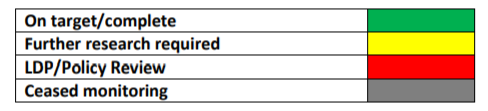 	5.0	Y materion	5.1	Nod y Cynllun Datblygu Lleol yw bod yn strategol ei natur ac yn nodweddiadol yn lleol, gan droi o amgylch strategaeth ofodol gydlynol sy'n ceisio mynd i'r afael â materion sy'n gysylltiedig â chynllunio defnydd tir yng nghyd-destun y Parc Cenedlaethol. Caiff y materion hyn eu crynhoi fel a ganlyn:Tabl 1(Ffynhonnell: Tabl 1.1 Cynllun Datblygu Lleol Awdurdod Parc Cenedlaethol Bannau Brycheiniog (tudalen 2))	5.2	Ymatebwyd i'r prif faterion yng nghyd-destun dibenion dynodiad y Parc Cenedlaetholfel y’u diffinnir gan adran 61 Deddf yr Amgylchedd 1995 ac fel y’u tanategir gan Egwyddor Sandford.Cadwraeth a gwelliant “i gadw a gwella harddwch naturiol, bywyd gwyllt a threftadaeth ddiwylliannol y Parciau Cenedlaethol”.Dealltwriaeth a mwynhad “i hyrwyddo cyfleoedd ar gyfer deall a mwynhau nodweddion arbennig [y parciau] gan y cyhoedd”.	5.3	Mae adran 62 Deddf yr Amgylchedd hefyd yn rhoi dyletswydd ar yr awdurdod i “feithrin llesiant economaidd a chymdeithasol cymunedau lleol yn y Parc Cenedlaethol” ac yn datgan y dylai'r ddyletswydd hon gael ei chyflawni er mwyn bodloni dibenion y Parc Cenedlaethol.	5.4	Mae dibenion y Parc Cenedlaethol wedi parhau'r un peth, er, ar adeg ysgrifennu, mae'r adroddiad “Tirweddau Cenedlaethol: Gwireddu eu Potensial” wedi argymell i Lywodraeth Cymru ddiwygio'r dibenion ac ychwanegu trydydd i gefnogi datblygiad economaidd cynaliadwy. Nid ystyrir y byddai'r newidiadau arfaethedig yn newid y Cynllun Datblygu Lleol yn ei hanfod ond y byddent yn cefnogi’r weledigaeth ac amcanion presennol ymhellach. Beth bynnag, nid yw'n bosib dyfalu ymlaen llaw a fydd y dibenion newydd yn cael eu mabwysiadu'n statudol cyn cwblhau’r broses o adolygu'r Cynllun Datblygu Lleol.	5.5	I'r perwyl hwn, mae'r materion a nodir uchod yn parhau i fod yn berthnasol ac mae modd eu datblygu heb unrhyw newidiadau.	6.0	Y weledigaeth a'r amcanion ar gyfer Parc Cenedlaethol Bannau Brycheiniog	6.1	Mae'r weledigaeth bresennol ar gyfer y Parc Cenedlaethol fel a nodir ym mharagraff 2.1.3 (Cynllun Rheoli’r Parc Cenedlaethol) y Cynllun Datblygu Lleol wedi'i gosod hyd at 2030. Er nad yw'n ymestyn hyd ddiwedd arfaethedig cyfnod diwygiedig y cynllun (2032), mae'n parhau i fod yn berthnasol ac yn taro'r cydbwysedd cywir rhwng diogelu'r amgylchedd, cynnwys cymunedau a meithrin ffyniant economaidd.	6.2	Cynllun Rheoli’r Parc Cenedlaethol yw'r weledigaeth drosfwaol ar gyfer y Parc Cenedlaethol cyfan. Oherwydd bod Cynllun Rheoli’r Parc Cenedlaethol yn cydlynu ac yn integreiddio cynlluniau, strategaethau a chamau gweithredu eraill yn y Parc Cenedlaethol, mae’n gallu darparu fframwaith ar gyfer y Cynllun Datblygu Cenedlaethol ac mae llawer o'i nodau a'i amcanion yn debyg i' rhai yn y Cynllun Datblygu Lleol. Felly, mae gweledigaeth y Cynllun Datblygu Lleol yn ceisio trosi gweledigaeth Cynllun Rheoli’r Parc Cenedlaethol yn weledigaeth sy'n mynd i'r afael â'r meysydd hynny y mae'r awdurdod yn gallu ymdrin â hwy drwy broses y Cynllun Datblygu Lleol (fel y nodir ym mharagraff 2.2.1 y Cynllun Datblygu Lleol).	6.3	Nodir “gweledigaeth gryno” ym mharagraff 2.2.2 y Cynllun Datblygu Lleol sydd â’r geiriad canlynol:“Bydd y Cynllun Datblygu Lleol yn ceisio sicrhau y bydd Bannau Brycheiniog yn lle y bydd bywyd gwyllt, harddwch naturiol, treftadaeth ddiwylliannol a nodweddion arbennig y Parc Cenedlaethol yn cael eu diogelu a'u gwella i genedlaethau'r dyfodol.Bydd pawb sy'n byw, yn gweithio neu'n ymweld â'r parc yn profi ardal ffyniannus a bywiog, tra bydd yr effaith ar yr amgylchedd lleol a byd-eang yn cael ei lleihau i lefelau derbyniol."	6.4	Oherwydd natur drosfwaol Cynllun Rheoli’r Parc Cenedlaethol, awgrymir yr adolygir y weledigaeth a'r amcanion ar gyfer y ddwy ddogfen ar y cyd a, lle y bo angen, y dylai diwygiadau arfaethedig gael eu rhannu rhwng y ddwy ddogfen.	6.5	Er mwyn cyflawni'r weledigaeth ar gyfer Parc Cenedlaethol Bannau Brycheiniog, datblygwyd 25 o amcanion strategol. Mae'r amcanion hyn yn ffurfio craidd y Cynllun Datblygu Lleol ac mae'r holl safbwyntiau strategaeth a pholisi yn seiliedig arnynt. Mae'r awdurdod wedi ceisio sicrhau bod amcanion y Cynllun Datblygu Lleol wedi ymgorffori diben a dyletswydd statudol y dynodiad yn eu nod a'u ffocws. Mae'r holl amcanion hyn, fel y’u nodir ym mharagraff 2.3.2, yn parhau i fod yn berthnasol a chynigir y dylent ffurfio sail unrhyw adolygiad yn y dyfodol.	7.0	Polisïau trosfwaol	7.1	Dyma bolisïau sy'n nodi themâu strategol y strategaeth a ffefrir. Mae'r polisïau hyn yn ceisio gwneud y canlynol:rhoi dibenion y Parc Cenedlaethol wrth wraidd popeth y mae'r Cynllun Datblygu Lleol yn ceisio'i gyflawnihyrwyddo mynd i'r afael ag effeithiau’r newid yn yr hinsawdd a cyfyngu arnynt fel thema allweddol	7.2	Mae'r polisïau strategol canlynol yn berthnasol yn hyn o beth:PS1 – Polisi'r Parc CenedlaetholPS2 – Datblygiadau Sylweddol yn y Parc CenedlaetholPS3 – Diogelu'r AmgylcheddPS4 – Newid yn yr HinsawddPS11 – Dylunio CynaliadwyPS9 – Ynni Adnewyddadwy7.3	Mae monitro blynyddol y Cynllun Datblygu Lleol wedi creu canlyniadau cadarnhaol o ran dangosyddion sy'n ymwneud â'r polisïau strategol uchod a'r polisïau manwl cysylltiedig perthnasol. Mae ffigurau 19 i 32 yn nhrydydd Adroddiad Monitro Blynyddol Cynllun Datblygu Lleol yr awdurdod yn dangos perfformiad cadarnhaol yn hyn o beth ac mae modd eu crynhoi fel a ganlyn:	7.4	Gellir dod i'r casgliad o adrodd blynyddol yr awdurdod fod y Cynllun Datblygu Lleol wedi bod yn llwyddiannus o ran rhoi dibenion y parc wrth wraidd popeth rydym yn ei wneud a'n bod wedi ceisio mynd i'r afael â newid hinsawdd fel thema allweddol.	7.5	I ategu’r dystiolaeth fonitro flynyddol a gasglwyd ers mabwysiadu'r Cynllun Datblygu Lleol yn 2013, cynhaliwyd cyfres o weithdai i swyddogion er mwyn ystyried unrhyw broblemau a gafwyd wrth weithredu polisïau presennol y Cynllun Datblygu Lleol. Roedd y gweithdai a gynhaliwyd mewn perthynas â'r canlynol yn berthnasol i bennod 'Polisïau Trosfwaol' y Cynllun Datblygu Lleol: Ecoleg a bioamrywiaethTreftadaeth	7.6	O ganlyniad i’r gweithdai, nodwyd y materion canlynol mewn perthynas âgweithredu polisïau presennol:Ecoleg:Materion o ran gweithreduPolisi 3 – ansicrwydd dros oblygiadau BrexitMae polisïau 3 a 4 yn cael eu cynnwys mewn polisïau a deddfwriaeth genedlaethol – nid ydynt bellach yn angenrheidiolPolisi 6 – diogelu, gwella a rheoli cynefinoedd presennol (cyfeiriadau annigonol at gydnerthedd)Treftadaeth:Polisi 18: Diogelu adeiladau o bwysigrwydd lleol – ni nodwyd unrhyw faterion penodol. Fodd bynnag, hyd yn hyn mae'r rhan fwyaf o’r adeiladau a nodwyd mewn ardaloedd cadwraeth, ac nid yw adeiladau eraill o ddiddordeb, nad ydynt wedi'u rhestru mewn aneddiadau heb ardal gadwraeth neu yn y cefn gwlad agored, wedi'u cynnwys yn y polisi. Mae Polisi 1 wedi bod yn ddefnyddiol i gyfeirio ato mewn achosion lle mae ased treftadaeth nad yw wedi'i ddynodi'n cael ei ddatblygu.Polisi 26: Chwalu a disodli anheddau – mae'r polisi'n berthnasol i asedau hanesyddol nad ydynt wedi'u dynodi a cholled bosib os ceisir annedd newydd. Ar hyn o bryd, mae'r polisi'n caniatáu disodli os nad oes gan yr annedd bresennol “unrhyw rinwedd bensaernïol a/neu hanesyddol a/neu weledol benodol y dylid ei chadw ar ei chyfer”. Gallai'r defnydd o “benodol” fod yn agored i her, yn enwedig gydag adeilad brodorol. Dylid aralleirio o bosib fel bod cyfraniad yr adeilad at dreftadaeth ddiwylliannol yn rhan o'r asesiad o ddiddordeb.	7.7	Wedi'u nodi yn Atodiad 2 y mae'r argymhellion o'r gweithdai i fynd i'r afael â'r materion a nodwyd uchod yn ogystal â'r newidiadau i bolisïau cenedlaethol ers mabwysiadu'r cynllun presennol ym mis Rhagfyr 2013. Dylid nodi bod y newidiadau arfaethedig yn weddol fach,  sy'n adlewyrchu perfformiad gweddol dda polisïau'r rhan hon o'r cynllun, fel y nodir yn y tri Adroddiad Monitro Blynyddol a gyhoeddwyd ers ei fabwysiadu.	7.8	Dylid nodi bod yr awdurdod wrthi’n comisiynu ymgynghorwyr i gasglu tystiolaeth sy'n nodi cyfrifoldebau ardal y parc o ran datblygu ynni cynaliadwy hyd at 2032. Yn amlwg, efallai y bydd yr awdurdod yn ceisio diwygio polisïau presennol ac, o bosib, ychwanegu polisïau ychwanegol yng ngoleuni'r dystiolaeth hon.	8.0	Y Strategaeth Ofodol	8.1	Y Strategaeth Ofodol yw mynegiant gofodol y dull capasiti amgylcheddol i ddatblygiad sy'n sail i'r Cynllun Datblygu Lleol hwn (fel y’i nodir ym Mhennod 2). Mae'r dull capasiti amgylcheddol yn ceisio sicrhau bod datblygu yn y dyfodol a alluogir gan y Cynllun Datblygu Lleol yn cydymffurfio â dibenion a dyletswydd statudol y Parc Cenedlaethol. Fel y cyfryw, mae'r dull capasiti amgylcheddol yn ceisio galluogi datblygu lle na fydd yn cael effaith negyddol ar harddwch naturiol, bywyd gwyllt, treftadaeth ddiwylliannol, adnoddau naturiol neu seilwaith cymunedol y Parc Cenedlaethol, gan ystyried yr angen i liniaru ar gyfer effeithiau tebygol ac a ragwelir yn y dyfodol o ran newid yn yr hinsawdd. Mae'r Strategaeth Ofodol wedi cael ei datblygu drwy ddefnyddio'r dull capasiti amgylcheddol i ystyried graddfa a dosbarthiad datblygu yn y dyfodol.	8.2	Wrth osod y Strategaeth Ofodol, mae'r Parc Cenedlaethol wedi cael ei gyfeirio gan y Weledigaeth i Ganolbarth Cymru fel y’i nodir yng Nghynllun Gofodol Cymru. Mae'r weledigaeth hon yn hyrwyddo modelau deinamig o ddatblygu cynaliadwy gwledig, sy'n gydnerth wrth wynebu heriau newid hinsawdd ac yn agored i’w gyfleoedd, ac sy’n cydnabod pwysigrwydd cynnal a gwella hynodrwydd lleol.	8.3	Wrth gyflawni'r weledigaeth hon, mae Cynllun Gofodol Cymru'n nodi dull hwb a chlwstwr o ddatblygu gofodol, gan nodi aneddiadau allweddol sy'n gweithredu fel canolfannau gwasanaethau yn y rhanbarth. Mae'r dull hwb a chlwstwr yn cael ei gefnogi yn ei ddiben i annog cydweithio ymhlith cymunedau i gefnogi eu hanghenion eu hunain a rhai eu haneddiadau dibynnol.	8.4	Mae'r ardal hwb a chlwstwr sy’n ymwneud â’r Parc Cenedlaethol yw "Clwstwr Bannau Brycheiniog" ac mae'n cynnwys yr aneddiadau canlynol yn y Parc Cenedlaethol:Hwb – AberhondduClwstwr –	Talgarth–	Y Gelli Gandryll–	Crucywel–	Pontsenni a Defynnog	8.5	Wrth benderfynu ar ddosbarthiad gofodol twf, mae'r Cynllun Datblygu Lleol yn nodi hierarchaeth o fathau o aneddiadau. Mae'r ddwy lefel gyntaf o'r hierarchaeth aneddiadau'n cynnwys y canlynol:Aneddiadau sy'n gweithredu fel canolfannau strategol yng Nghlwstwr Bannau Brycheiniog fel a nodir yng Nghynllun Gofodol CymruAneddiadau a nodir gan yr Awdurdod Parc Cenedlaethol fel rhai sy’n perfformio swyddogaeth strategol yn y rhanbarth	8.6	Y tu allan i'r aneddiadau allweddol, mae nifer o aneddiadau a phentrefannau llai. Er nad ydynt wedi’u henwi yng Nghynllun Gofodol Cymru, yn lleol mae ganddynt rôl bwysig i'w chwarae yn hyfywedd parhaus y Parc Cenedlaethol. Mae'r Awdurdod Parc Cenedlaethol yn ystyried bod gan ddatblygiad y cymunedau hyn rôl sylweddol wrth sicrhau cynaliadwyedd a gwydnwch newid yn yr hinsawdd ein cymunedau yn y dyfodol. Mae’r Awdurdod Parc Cenedlaethol wedi gweithio'n agos gyda chymunedau i nodi materion lleol er mwyn i'r Cynllun Datblygu Lleol fynd i'r afael â hwy. Mae'r gwaith hwn wedi rhoi'r cyfle i gymunedau ddiffinio drostynt eu hunain rôl a swyddogaeth yr anheddiad lle maent yn byw a hefyd helpu i nodi lefelau priodol o dwf i fynd i'r afael â'r materion a nodwyd ganddynt, yn unol â dibenion y Parc Cenedlaethol a'r dull capasiti amgylcheddol. Er mwyn sicrhau bod ein cymunedau y tu allan i aneddiadau allweddol yn datblygu yn unol â'u hamcanion eu hunain, mae tair haen ychwanegol i’r hierarchaeth wedi cael eu datblygu:Aneddiadau Lefel 3Aneddiadau twf cyfyngedig Lefel 4Cefn gwlad Lefel 5	8.7	Mae'r polisi strategol canlynol yn berthnasol yn hyn o beth:PS10 – Dosbarthu Datblygiadau mewn Modd Cynaliadwy	8.8  Mae monitro blynyddol o’r Cynllun Datblygu Lleol wedi rhoi canlyniadau cadarnhaol o ran dangosyddion sy'n ymwneud â'r polisi strategol uchod a'r polisïau manwl cysylltiedig perthnasol. Mae ffigurau 3, 16, 17 ac 18 trydydd Adroddiad Monitro Blynyddol Cynllun Datblygu Lleol yr awdurdod yn dangos perfformiad cadarnhaol yn hyn o beth ac mae modd eu crynhoi fel a ganlyn:	8.9	Er nad yw dosbarthiad twf wedi adlewyrchu dyheadau'r Cynllun Datblygu Lleol ym mhob agwedd, mae'n rhesymol awgrymu mai'r mater seilwaith dŵr yw'r prif ffactor sydd wedi arwain at ganran y twf mewn prif aneddiadau allweddol ac aneddiadau allweddol yn disgyn 8% yn is na'r targed o 50%. Wrth gwrs, mae hwn yn fater sydd y tu hwnt i reolaeth yr awdurdod.	8.10	 Mae tystiolaeth ychwanegol wedi cael ei chasglu mewn perthynas â diweddaru “mynegai cynaliadwyedd” yr holl aneddiadau yn ardal y parc. Mae'n rhesymol awgrymu nad yw cynaliadwyedd aneddiadau'r parc wedi newid yn sylweddol. Fodd bynnag, ceir un eithriad, sef Trecastell (anheddiad twf cyfyngedig Lefel 4), sydd wedi dychwelyd sgôr is oherwydd gostyngiad yn y gwasanaeth bysus.	8.11	 Nid yw'r Fframwaith Datblygu Cenedlaethol, sef y cynllun datblygu defnydd tir cenedlaethol sy'n nodi amcanion cynllunio gofodol cymdeithasol, economaidd ac amgylcheddol Llywodraeth Cymru am yr 20 mlynedd nesaf, wedi cael ei baratoi eto. Bydd Cynllun Gofodol Cymru, sydd wedi llywio strategaeth ofodol y cynllun, yn parhau i fod yn gymwys nes caiff y Fframwaith Datblygu Cenedlaethol ei fabwysiadu.	8.12	 I'r perwyl hwn, awgrymir yn y cam hwn fod yr hierarchaeth o aneddiadau a nodir yn y Cynllun Datblygu Lleol yn annhebygol o newid yn sylweddol am y rhesymau canlynol:Mae'n adlewyrchu polisi cenedlaethol presennolOherwydd cyfyngiadau ar y seilwaith dŵr, nid yw cyfleoedd digonol wedi cael eu darparu i Aberhonddu gyflawni ei rôl fel prif anheddiad allweddol	8.13  Er hynny, bydd yr awdurdod yn rhoi ystyriaeth ddyledus i’r holl ddewisiadau eraill fel rhan o ymarfer cynhwysfawr strategaeth a ffefrir.9.0 Tai	9.1	Nodir y gofyniad tai ar gyfer Parc Cenedlaethol Bannau Brycheiniog ym “Mholisi 24” (1,990 o anheddau), ac mae Polisi PS5 yn nodi lefel y tai i'w chyflawni yn ystod cyfnod y cynllun (2,045 o anheddau rhwng 2007 a 2022).	9.2	Mae monitro blynyddol y Cynllun Datblygu Lleol wedi rhoi canlyniadau gweddol gadarnhaol o ran dangosyddion sy'n ymwneud â'r polisi strategol uchod. Fodd bynnag, y prif feysydd o bryder yw'r lefel weddol isel o gwblhau mewn cymhariaeth â chaniatadau a'r cyflenwad tir yn disgyn yn is na'r trothwy pum mlynedd. Mae ffigurau 1 i 13 yn nhrydydd Adroddiad Monitro Blynyddol Cynllun Datblygu Lleol yr awdurdod yn dangos perfformiad cadarnhaol yn hyn o beth ac mae modd eu crynhoi fel a ganlyn:9.3	Mae Lichfields and Andrew Golland Associates wedi'u comisiynu gan yr awdurdod i ddiweddaru'n tystiolaeth o ran ein hanghenion a hyfywedd tai (yn ôl eu trefn).9.4	Er nad yw'r gwaith hwn wedi cael ei gwblhau hyd yn hyn, mae'n rhesymol awgrymu, yn seiliedig ar y rhagfynegiadau tai diweddaraf, y bydd y gofyniad tai'n parhau i fod oddeutu 2,000 o anheddau am 15 mlynedd cyfnod y cynllun. Fodd bynnag, mae'n debygol y bydd rhai newidiadau i'r ardaloedd is-farchnad ac, yn unol â hynny, lefelau’r cyfraniadau tai fforddiadwy sydd eu hangen.9.5	Bydd y dystiolaeth hon yn cael ei chwblhau erbyn haf 2018 er mwyn paratoi at ein galwad rheolaidd am safleoedd ymgeisiol.9.6	O ran newidiadau polisi arfaethedig hysbys, mae'n rhesymol disgwyl newid i Bolisi 61, sy’n gofyn i ddatblygiadau tai gyflawni 30 o anheddau fesul hectar (lle y bo'n briodol). Awgrymir y bydd yn rhaid i eiriad y polisi hwn fod yn ymatebol i ganlyniadau proses y safleoedd ymgeisiol, a fydd yn canolbwyntio'n fwy o lawer ar gyflawnadwyedd safleoedd tai. I'r perwyl hwn, mae'n debygol y bydd y nifer mynegol ar gyfer pob dyraniad yn fwy unigryw (yn seiliedig ar gyflawnadwyedd) yn hytrach nag ymagwedd eang o gael 30 annedd fesul hectar, gan negyddu'r angen i Bolisi 61 gyfeirio at ddyraniadau. Fodd bynnag, efallai y bydd yn briodol cadw'r polisi, neu'r dull o leiaf, er ystyriaeth datblygiadau ar hap.10.0 Llesiant economaidd10.1	 Nod y strategaeth ar gyfer creu cyflogaeth yw gwella llesiant cymdeithasol-economaidd cymunedau'r parc, sydd wedi'i nodi ym Mholisi Strategol 12: Llesiant Economaidd. Mae'r strategaeth yn cydnabod nad yw'r mathau o economïau sy'n cyfrannu at lesiant economaidd y Parc Cenedlaethol o reidrwydd yn cynnwys defnydd tir mawr ar gyfer defnydd cyflogaeth cyffredinol (busnes B1, diwydiannol B2, a warysau a dosbarthu B8). Mae gweithio gartref a chyfleusterau byw-gweithio'n cyfrif am gyfran bwysig o weithwyr Dosbarth B, ac mae gweithgareddau dosbarthiadau nad ydynt yn ddosbarth B (ffermio, twristiaeth, manwerthu ac ati) yn chwarae rhan hanfodol yn yr economi leol, o ran cyflogaeth uniongyrchol ac o ran cyfraniad at incwm a gwariant lleol.	10.2	 Mae'n annhebygol y byddai cynigion graddfa fawr yn cyd-fynd â dynodiad y Parc Cenedlaethol. Yn ogystal, mae lleoliad y parc mewn perthynas â chymoedd de Cymru ac ardaloedd dinesig de-ddwyrain Cymru'n golygu bod digon o ddarpariaeth at ddefnydd o'r fath y tu hwnt i ffiniau'r Parc Cenedlaethol.	10.3	Fel a nodir ym Mholisi 32, y gofyniad am dir cyflogaeth ym Mharc Cenedlaethol Bannau Brycheiniog dros gyfnod y Cynllun Datblygu Lleol yw 1.5 hectar. Mae'n rhaid bodloni'r gofyniad hwn drwy ddatblygu dyraniadau cyflogaeth a defnydd cymysg at ddibenion Dosbarth B.	10.4	 Mae Polisi 42 yn ceisio gweithredu'r strategaeth fanwerthu a nodir ym Mholisi Strategol PS13 drwy:Atal newidiadau mewn defnydd a fyddai'n golygu colli defnydd manwerthu presennol. Caniateir newid mewn defnydd yn unig lle mae'r ymgeisydd yn gallu dangos naill ai nad yw'r newid arfaethedig mewn defnydd yn cael effaith ar y ganolfan fanwerthu, neu nad oes angen defnydd manwerthu bellach.Annog amrywiaeth o ddefnydd mewn canolfannau trefi drwy sicrhau bod yr holl ddatblygiadau newydd yn y ganolfan fanwerthu at y defnyddiau canlynol:SiopauGwasanaethau ariannol a phroffesiynolBwytai a chaffisB1: Busnes C1: GwestaiSefydliadau nad ydynt yn rhai preswylAdloniant a hamdden	10.5	 Caiff y strategaeth ar gyfer gweithredu datblygu twristiaeth gynaliadwy fel a nodir uchod ei rhoi ar waith drwy PS14: Twristiaeth Gynaliadwy.	10.6	 Mae monitro blynyddol y Cynllun Datblygu Lleol wedi rhoi canlyniadau cadarnhaol o ran dangosyddion sy'n ymwneud â'r polisi strategol uchod. Mae ffigurau 14, 15, 33 a 34 yn nhrydydd Adroddiad Monitro Blynyddol Cynllun Datblygu Lleol yr awdurdod yn dangos perfformiad cadarnhaol yn hyn o beth ac mae modd eu crynhoi fel a ganlyn:10.7 Mae'r awdurdod wedi comisiynu Lichfields i ddiweddaru'n Hadolygiad o Dir Cyflogaeth. Er nad yw'r gwaith hwn wedi cael ei gwblhau hyd yn hyn, mae'n rhesymol disgwyl y bydd yn rhaid dyrannu oddeutu dau hectar o dir cyflogaeth hyd at 2032. Unwaith eto, disgwylir y bydd y gwaith hwn yn cael ei gwblhau er mwyn paratoi at y galw am safleoedd ymgeisiol sydd wedi'i amserlenni ar gyfer haf 2018.	10.8	  Cyflogaeth oedd un o'r meysydd polisi a ystyriwyd fel rhan o ymarfer y gweithdai i swyddogion. Nodwyd y materion canlynol o ran rhoi polisi y Cynllun Datblygu Lleol ar waith yn hyn o beth:Polisi 35, 36 a 37-	Cyfyngiadau ar unrhyw ddosbarth defnydd sy'n creu cyflogaeth nad yw'n B1, B2 neu B8 mewn lleoliadau cefn gwlad 
	10.9	 Yn Atodiad 2, ceir canlyniadau'r sesiynau gweithdai. Unwaith eto, dylid nodi bod newidiadau arfaethedig yn fach iawn ac maent ond yn ceisio ehangu diffiniad “cyflogaeth” i ystyried defnyddiau nad ydynt yn Ddosbarth B. Mae'n rhesymol awgrymu bod hyn yn adlewyrchu perfformiad effeithiol polisïau'r rhan hon o'r cynllun, fel y’u nodir yn yr Adroddiadau Monitro Blynyddol, a'i fod yn ymateb cymesur iddynt.  10.10 Mae'r awdurdod wedi paratoi papur materion diweddaredig sy'n ymwneud â manwerthu mewn canol trefi. Mae'n dod i'r casgliad y bydd twf siopa ar y we a bancio'n debygol i barhau wrth i fand eang cyflym iawn ddod yn fwy eang mewn ardaloedd mwy gwledig, a gallai hyn gael hyd yn oed mwy o effaith ar siopau cymharol yn y Parc Cenedlaethol.10.11 Mae'r papur materion yn parhau i nodi Aberhonddu fel y prif ganolfan fanwerthu ym Mharc Cenedlaethol Bannau Brycheiniog, wedi'i dilyn yn agos gan y Gelli Gandryll, yna Grucywel a Thalgarth yn ôl eu trefn. Mae'r papur hefyd yn nodi bod angen parhaus i gynnal a gwella eu hyfywedd a'u hatyniad nid yn unig i ymwelwyr ond hefyd i boblogaeth y trigolion.10.12 Yn unol â Phennod 10 Polisi Cynllunio Cymru, dylai ystyriaeth gael ei rhoi i gadw'r polisi sy'n gofyn i ymgeiswyr gyflwyno cais am ganiatâd cynllunio i drosi siopau'n safleoedd nad ydynt yn cael eu defnyddio at ddibenion manwerthu, e.e. defnydd preswyl, i ddangos nad yw'n bosib eu cadw fel siopau neu eu bod wedi'u rhoi ar werth fel siop am gyfnod penodol a bod dim cynigion o ddifrif wedi cael eu cyflwyno.10.13 PS13 yw'r strategaeth fanwerthu ar gyfer y Cynllun Datblygu Lleol presennol (a fabwysiadwyd ym mis Rhagfyr 2013). Strategaeth fanwerthu'r Cynllun Datblygu Lleol yw cynnal a gwella hyfywedd a bywiogrwydd canolfannau manwerthu a nodwyd a chefnogi cynigion sy'n cyfrannu at adfywio canol trefi drwy wneud y canlynol:Diogelu defnydd manwerthu presennol mewn canolfannau manwerthuCynnal a gwella amrywiaeth o ddefnyddiau yn y canolfannau manwerthu a nodwyd10.14 	Mae Polisi 42 (Datblygu mewn Canolfannau Manwerthu) yn nodi datblygiadau priodol mewn canolfannau manwerthu yn y Parc Cenedlaethol. Nod y polisi hwn yw atal newidiadau mewn defnydd a fyddai'n golygu colli defnydd manwerthu presennol. Byddai ceisiadau o'r fath ond yn cael eu caniatáu lle mae'r ymgeisydd yn gallu dangos naill ai nad yw'r newid arfaethedig mewn defnydd yn effeithio ar y ganolfan fanwerthu, neu nad oes angen defnydd manwerthu bellach. Mae'r polisi hefyd yn annog defnydd amrywiol o fewn canol trefi drwy sicrhau bod yr holl ddatblygiadau yn y ganolfan fanwerthu at y defnyddiau canlynol:-	A1: Siopau-	A2: Gwasanaethau ariannol a phroffesiynol-	A3: Bwytai a chaffis-	B1: Busnes-	C1: Gwestai-	D1: Sefydliadau na ydynt yn rhai preswyl-	D2: Adloniant a hamdden10.15 Mae Polisi 42 hefyd yn sicrhau bod yr holl newidiadau mewn defnydd sy'n digwydd yn y ganolfan fanwerthu yn digwydd mewn dosbarthiadau defnydd A1, A2, A3, B1, C1, D1 neu D2.10.16 Wrth ystyried y dystiolaeth a gyflwynwyd yn y papur cefndir, ynghyd â'r canfyddiadau o'r arolygon canolfannau manwerthu diweddar, mae rhestr o amcanion wedi cael ei llunio mewn perthynas â manwerthu a'r angen manwerthu ym Mharc Cenedlaethol Bannau Brycheiniog, sef:-	Cynnal ac annog hyfywedd a bywiogrwydd canol trefi ym Mharc Cenedlaethol Bannau Brycheiniog-	Annog datblygu sy'n cyfrannu at greu lleoedd cynaliadwy-	Bod yn ymatebol i faterion presennol ac yn rhagweithiol mewn perthynas ag unrhyw dueddiadau sy'n ymddangos-	Bod yn ymatebol i'r cyfraddau safleoedd gwag yn y canolfannau manwerthu-	Hyrwyddo canol trefi sefydledig fel y lleoliadau mwyaf priodol ar gyfer manwerthu, gan geisio brwydro yn erbyn dibyniaeth sy'n tyfu ar y car preifat-	Bod yn glir am rolau canolfannau presennol yn y dyfodol, yn enwedig y Gelli Gandryll, o ystyried ei swyddogaeth arbenigol fel tref lyfrau-	Sicrhau bod newid mewn defnydd o unedau A1 i unedau A3 wedi'i gyfiawnhau'n gadarn â'r lefel briodol o wybodaeth-	Rheoli nifer y strydoedd sy'n cynnwys anheddau C3 yn bennaf wedi'u lleoli 
yn y ganolfan fanwerthu, yn enwedig Stryd y Gloch yn Nhalgarth a Stryd y Tŵr yng Nghrucywel-	Diogelu'r newid mewn defnydd o unedau manwerthu i anheddau preswyl C3-	Sicrhau bod y siopau mewn aneddiadau Lefel 3 a 4, ynghyd â lleoliadaucefn gwlad, wedi'u diogelu gan Bolisi 43 i gynnal cynaliadwyedd y lleoliadau cefn gwlad-	Ehangu canolfan fanwerthu Aberhonddu i gynnwys a diogelu swyddogaeth fanwerthu Ffordd Rich a Watton.10.17 	Hefyd, roedd manwerthu'n un o'r pynciau yn y sesiynau gweithdai diweddar i swyddogion. I ychwanegu at gasgliadau'r papur cefndir, roedd y materion a nodwyd wrth weithredu Polisi 42 ers mabwysiadu'r cynllun fel a ganlyn:-	Mynd i'r afael â cheisiadau am newid defnydd unedau A1 i ddosbarthiadau defnydd eraill sy'n briodol i ganolfannau manwerthu a hyd yr amser y dylai'r eiddo gael ei farchnata-	Dryswch mewn perthynas â defnydd cymysg A1 a defnydd arall ond A3 yn bennaf yn y ganolfan fanwerthu10.18	Wedi'u nodi yn Atodiad 2 y mae'r argymhellion o'r gweithdai i fynd i'r afael â'r materion a nodwyd uchod yn ogystal â'r newidiadau i bolisïau cenedlaethol ers mabwysiadu'r cynllun presennol ym mis Rhagfyr 2013. Unwaith eto, dylid nodi bod newidiadau arfaethedig yn weddol fach ac maent yn ceisio mynd i'r afael â materion mewn perthynas â hyd marchnata, ystyried yr hyd y mae'r safle wedi bod yn wag, ac ystyried cyflwyno blaenau manwerthu cynradd ac eilaidd.10.19 O droi at dwristiaeth, dylid nodi y gwnaeth yr awdurdod fabwysiadu Strategaeth Dwristiaeth newydd (2017–2022) y llynedd, sydd ar gael i'w gweld drwy ddilyn y ddolen ganlynol: http://www.bannaubrycheiniog.org/cymunedau/busnes-twristiaeth/twristiaeth-gynaliadwy-strategaethau-ac-adroddiadau/strategaeth-twristiaeth-gynaliadwy-2012-2016/. Mae modd gweld Arolwg Ymwelwyr 2017 hefyd drwy ddilyn y ddolen ganlynol: http://www.beacons-npa.gov.uk/wp-content/uploads/Brecon-Beacons-Visitor-Survey-Final-report-May-2017-English-.pdf10.20  Unwaith eto, roedd hyn yn destun un o’r sesiynau gweithdai i swyddogion a'r prif reswm a nodwyd oedd bod y dull polisi'n rhy gyfyngol. Mewn ymateb, awgrymwyd newidiadau i bolisïau 45, 46 a 47 er mwyn galluogi estyniadau i fusnesau twristiaeth sydd eisoes yn bodoli a datblygiadau newydd yng nghefn gwlad, galluogi adeiladau newydd i helpu i hwyluso datblygiadau twristiaeth effaith isel lle nad oes unrhyw faterion yn ymwneud â’r dirwedd neu fioamrywiaeth, a galluogi mewn rhai achosion datblygiadau twristiaeth effaith isel drwy'r flwyddyn lle gallant gael eu hintegreiddio'n llwyddiannus yn y “dirwedd aeafol”. Nodir yr argymhellion hyn yn llawn yn Atodiad 2.11.0 Darparu gwasanaethau a chyfleusterau11.1	 Mae'r Adroddiadau Monitro Blynyddol wedi rhoi canlyniadau cadarnhaol mewn perthynas â'r bennod hon o'r cynllun (fel a nodir isod). Yn unol â gofynion Polisi Strategol 15, bydd yr awdurdod yn parhau i sicrhau bod yr holl ddatblygiadau newydd yn parhau i gefnogi cynaliadwyedd cymunedol.	11.2	 Ar y cam hwn, nid oes unrhyw newidiadau polisi sylweddol wedi'u cynnig ar wahân i mewn perthynas â Pholisi 61: Dwysedd Anheddau, yr eir i'r afael ag ef yn adran “Tai” yr adroddiad adolygu hwn. I'r perwyl hwn, bydd yr awdurdod yn diweddaru ei dystiolaeth mewn perthynas â'r canlynol ac yn ystyried ymatebion polisi addas fel y bo'n briodol:-	Y Gymraeg-	Strategaeth Rhwymedigaethau Cynllunio12.0  Gwastraff	12.1	 Nid yr awdurdod yw'r awdurdod gwastraff cyfrifol oherwydd bod hyn yn gyfrifoldeb yr awdurdodau unedol cyfansoddol a Cyfoeth Naturiol Cymru fel y rheoleiddiwr. Fodd bynnag, mae gofyn i'r awdurdod wneud y canlynol:			- Darparu mannau ar gyfer cyfleusterau gwastraff cymunedol lleol sy'n gwasanaethu ardal y Parc Cenedlaethol yn unig- Ymgysylltu ag awdurdodau cynllunio gwastraff cyfagos i ddarparu mannau ar gyfer cyfleusterau sy'n gwasanaethu ardal y Parc Cenedlaethol ac ardal yr awdurdod unedol sydd y tu allan i'r Parc Cenedlaethol12.2	Nodir dangosyddion perthnasol yr Adroddiad Monitro Blynyddol a'r perfformiad perthnasol isod:	12.3	 Nodir nad oes unrhyw gyfleusterau newydd wedi cael eu cynnig yn y Parc Cenedlaethol a bod lle'n bodoli o fewn y safleoedd cyflogaeth presennol i ddarparu mannau ar gyfer cynigion datblygu i reoli gwastraff. I'r perwyl hwn, ystyrir bod y rhan hon o'r cynllun wedi darparu sail addas i gynllunio ar gyfer gwastraff ac ni ragwelir unrhyw newidiadau sylweddol yn y cyfnod hwn.13.0  Defnydd cynaliadwy o adnoddau mwynol	13.1	 Nodir dangosyddion perthnasol yr Adroddiad Monitro Blynyddol a'r perfformiad perthnasol isod:	13.2	 Unwaith eto, rhagwelir na fyddai unrhyw newidiadau sylweddol i'r rhan hon o'r cynllun oherwydd ei fod wedi bod yn llwyddiannus wrth sicrhau dim datblygiadau diheintio parhaol mewn ardal diogelu mwynau.14.0  Ystyried cynlluniau ar y cyd	14.1	Ar adeg llunio'r adroddiad hwn, mae statws Cynlluniau Datblygu Lleol a baratowyd ganawdurdodau cyfansoddol ac awdurdodau cynllunio lleol gerllaw, yn ogystal ag awdurdodau eraill Parciau Cenedlaethol Cymru, fel a ganlyn:Cyngor Sir Powys – Yn cael ei archwilio (cyhoeddwyd adroddiad yr arolygydd)Sir Fynwy – Cynllun mabwysiedig dan adolygiadSir Gaerfyrddin – Cynllun mabwysiedig dan adolygiadBlaenau Gwent – Cynllun mabwysiedig dan adolygiadTorfaen – Cynllun mabwysiedig dan adolygiadCaerffili – Tynnwyd y Cynllun Datblygu Lleol newydd yn ôlMerthyr Tudful – Cynllun mabwysiedig dan adolygiadRhondda Cynon Taf – Cynllun mabwysiedig dan adolygiadCastell-nedd Port Talbot – Yn fabwysiedig (Ionawr 2016)Ceredigion – Cynllun mabwysiedig dan adolygiadCaerdydd – Yn fabwysiedig (Ionawr 2016)Abertawe – Yn cael ei archwilioSir Benfro – Cynllun mabwysiedig dan adolygiadParc Cenedlaethol Arfordir Penfro – Cynllun mabwysiedig dan adolygiadParc Cenedlaethol Eryri – Cynllun mabwysiedig dan adolygiad	14.2	 Mae'r awdurdod wedi ystyried y cyfle i weithio gydag awdurdodau cyfagos i baratoi Cynllun Datblygu Lleol diwygiedig neu newydd ar y cyd. Fodd bynnag, gan fod y Parc Cenedlaethol yn cynnwys saith awdurdod unedol cyfansoddol, pob un â nodweddion ac amserlenni cyflwyno gwahanol, ystyrir na fyddai paratoi cynllun ar y cyd yn fuddiol o ran amseru effeithlon neu'n berthnasol i ddibenion y Parc Cenedlaethol.	14.3	 Er hynny, ni fyddai hyn yn atal yr awdurdod rhag gweithio ar y cyd, lle mae cyfleoedd yn codi, i gasglu tystiolaeth ac i asesu polisïau presennol, diwygiedig a newydd o bosib (yn enwedig o ran data tai fforddiadwy, diogelwch priffyrdd a draenio tir).15.0 Newidiadau angenrheidiol mewn cynllun diwygiedig	15.1	 Yn ogystal â'r materion a drafodwyd uchod, ystyrir bod angen y diwygiadau canlynol i'r Cynllun Datblygu Lleol:Symud dyddiad dod i ben y Cynllun Datblygu Lleol ymlaen i fis Rhagfyr 2032 gyda dyddiad dechrau o fis Rhagfyr 2017.Ystyried newid mewn strategaeth (yn dilyn ymarfer 'strategaeth a ffefrir').Penderfynu o'r diwedd ar ofyniad tai newydd a sut mae modd bodloni hyn drwy ddyrannu safleoedd newydd, diwygiadau i ffiniau aneddiadau / maint aneddiadau a'r cyfraniad gan safleoedd ar hap. Mae'n rhesymol awgrymu y bydd hyn yn cael effaith ar ddosbarthiad datblygiadau tai a newidiadau o ganlyniad i statws rhai o'r aneddiadau yn yr hierarchaeth o aneddiadau.Diwygio polisïau tai yn ôl y gofyn yn ogystal â thestun cysylltiedig.Adolygu dyraniadau presennol nad ydynt wedi cael eu datblygu yn ystod cyfnod y cynllun.Diwygio mapiau cynigion fel y bo'n briodol.Diwygio polisïau problemus sy'n codi o argymhellion y gweithdai.Newidiadau diweddaru bychain neu newidiadau bach o ganlyniad eraill i bolisïau a thestun ategol.16.0 Ailystyried yr arfarniad o gynaliadwyedd (gan gynnwys Asesiad Amgylcheddol Strategol ac Asesiad Rheoliadau Cynefinoedd)	16.1	Mae adran 39 Deddf 2004 yn gofyn i'r awdurdodau baratoi arfarniad o gynaliadwyeddsy'n cynnwys Asesiad Amgylcheddol Strategol fel rhan o baratoadau'r Cynllun Datblygu Lleol. Mae'r broses asesu hon yn ceisio sicrhau bod cynlluniau'n cael eu creu o fewn fframwaith trosfawol o ddatblygu cynaliadwy, wrth sicrhau bod yr holl strategaethau a pholisïau'n lleihau'r effeithiau ar yr amgylchedd naturiol. Wrth lunio Cynllun Datblygu Lleol Awdurdod Parc Cenedlaethol Bannau Brycheiniog, gwnaeth y broses arfarniad o gynaliadwyedd / Asesiad Amgylcheddol Strategol ddarparu gwiriad diogelwch i helpu i ddatblygu dull sy'n briodol i'r ardal o ddatblygu cynaliadwy.	16.2	Mae adolygu dangosyddion ac amcanion yr arfarniad o gynaliadwyedd yn rhan allweddol o'r Adroddiad Monitro Blynyddol. Mae'r broses hon yn galluogi'r awdurdod i benderfynu sut mae'r Cynllun Datblygu Lleol yn perfformio mewn perthynas â chynaliadwyedd, ac mae hefyd yn galluogi adolygu effeithiolrwydd dangosyddion o ran y dystiolaeth sydd ar gael a'r wybodaeth maent yn ei chynhyrchu.	16.3	Mae'r broses fonitro wedi penderfynu bod newidiadau digonol wedi digwydd ers datblygu'r arfarniad o gynaliadwyedd cychwynnol yn 2008 fel y bydd yn rhaid ailymweld â fframwaith y Cynllun Datblygu Lleol. Mae hyn yn cynnwys adolygiad o'r waelodlin amgylcheddol ac yn cynllunio rhaglenni a pholisïau.	16.4	Yn ogystal â'r arfarniad o gynaliadwyedd / Asesiad Amgylcheddol Strategol, roedd y Cynllun Datblygu Lleol hefyd yn destun Asesiad Rheoliadau Cynefinoedd a aeth i'r afael ag effaith y cynllun yn erbyn amcanion cadwraeth safleoedd Ewropeaidd ar gyfer cadwraeth natur. Bydd yn rhaid adolygu'r broses asesu hon fel rhan o adolygiad y Cynllun Datblygu Lleol.	16.5	 I fod yn llwyr effeithiol, bydd Awdurdod Parc Cenedlaethol Bannau Brycheiniog yn sicrhau bod yr arfarniad o gynaliadwyedd / Asesiad Amgylcheddol Strategol a'r Asesiad Rheoliadau Cynefinoedd yn cael eu hintegreiddio'n llawn yn yr adolygiad o’r Cynllun Datblygu Lleol a bydd yn rhoi mewnbwn ar bob cam o'r broses gwneud penderfyniadau.17.0 Goblygiadau’r adolygiad ar gyfer gweddill y Cynllun Datblygu Lleol	17.1	 Mae mwyafrif y newidiadau a ragwelir yn ymwneud â pholisïau newydd penodol neu fireinio polisïau presennol a'r rhaglithoedd i'r polisïau hynny. Hefyd, bydd angen i unrhyw safleoedd tai newydd fodloni'r blynyddoedd ychwanegol o gyfnod estynedig y cynllun. O ganlyniad, mae'r awdurdod o'r farn y bydd effeithiau cyfyngedig o ganlyniad ar rannau eraill o'r cynllun, nad ystyrir eu bod yn sylweddol. Mae'n rhesymol awgrymu, fodd bynnag, wrth i'r adolygiad fynd yn ei flaen, y bydd angen peth tystiolaeth ychwanegol i gefnogi'r broses.	17.2	Bydd yr awdurdod hefyd yn parhau i ddatblygu Cynlluniau Bro gyda'i gymunedau. Yn wir, yn ddiweddar mae swyddogion wedi dechrau gwaith ar y pumed cynllun yn y Parc Cenedlaethol.18.0 Casgliad a gweithdrefn adolygu	18.1	Er bod yr awdurdod o'r farn fod y strategaeth bresennol yn parhau i fod yn berthnasol am y rhesymau a nodwyd uchod, ystyrir mai’r weithdrefn 'adolygiad llawn', at ei gilydd, fyddai'r dull mwyaf priodol wrth symud ymlaen.	18.2	Mae'r awdurdod o'r farn fod y methiant i gynnal cyflenwad tir pum mlynedd yn bennaf oherwydd cyfyngiadau seilwaith dŵr sylweddol ym mhrif anheddiad allweddol Aberhonddu - gan gyfyngu ar ddatblygiad o oddeutu 96 o anheddau a ddyrannwyd yn ogystal â safleoedd ar hap ers mabwysiadau'r cynllun.	18.3	Mae'r cynllun wedi cyflawni yn erbyn ei ddangosyddion strategol a pholisi eraill fel a nodir uchod. Er hynny, mae'r materion canlynol wedi arwain yr awdurdod i gynnig ailystyriaeth o'r strategaeth, y mae'n bwriadu ei datblygu drwy ail ran 2018 ac yn gynnar ym 2019:Methiant i gynnal cyflenwad tir tai pum mlyneddY potensial am newidiadau o ganlyniad mewn rhannau eraill o'r cynllun i fod yn sylweddol ar y cydY pryderon a godwyd gan gyfranwyr drwy'r ymgynghoriad anstatudol diweddarAtodiadau:Atodiad 1 – Rhestr o bapurau cefndir i'w cyhoeddi ar wefan yr awdurdodAdroddiad adolygu drafftAdroddiad Monitro Blynyddol ar gyfer 2016/17 (mae'n cynnwys perfformiad Adroddiadau Monitro Blynyddol o 2013/14 a 2015/16)Anghenion taiAdolygiad o dir cyflogaethHyfyweddManwerthuLlesiantCrynodeb o'r materion allweddol sy'n wynebu Cynllun Datblygu Lleol Parc Cenedlaethol Bannau BrycheiniogCrynodeb o'r materion allweddol sy'n wynebu Cynllun Datblygu Lleol Parc Cenedlaethol Bannau BrycheiniogCrynodeb o'r materion allweddol sy'n wynebu Cynllun Datblygu Lleol Parc Cenedlaethol Bannau Brycheinioga.Dibenion a nodweddion arbennig y Parc CenedlaetholEffaith datblygu ar y Parc Cenedlaethol a'i nodweddion arbennig, yn enwedig y dirwedd, geoamrywiaeth, bioamrywiaeth a threftadaeth ddiwylliannol.Effaith datblygu ar y Parc Cenedlaethol a'i nodweddion arbennig, yn enwedig y dirwedd, geoamrywiaeth, bioamrywiaeth a threftadaeth ddiwylliannol.Cynaliadwyedd a'r newid yn yr hinsawddY gofyniad i addasu a lliniaru yn erbyn effeithiau'r newid yn yr hinsawdd ac olew brig drwy ddatblygu cynaliadwy a chynhyrchu ynni cynaliadwy.Yr angen am fentrau cludiant cynaliadwy. Yr angen i ddarparu gwasanaeth ailgylchu priodol ar gyfer adnoddau cyfyngedig.Cynaliadwyedd sy'n sail i Gynllun Datblygu Lleol Awdurdod Parc Cenedlaethol Bannau Brycheiniog.Potensial/capasiti ar gyfer twfY capasiti ar gyfer twf o ran y canlynol:Cyfyngiadau amgylcheddolSeilwaithCyfleustodauch.Tai, gan gynnwys tai fforddiadwyYr angen i ddarparu cymysgedd o fathau o anheddau i fodloni anghenion tai'r parc ac, yn arbennig, yr angen i ddiwallu anghenion tai fforddiadwy.Datblygu economaidd, gan gynnwys cyfleoedd am gyflogaethYr angen am gyfleoedd cyflogaeth lleol a chysylltiadau â darpariaeth dai.dd.Cymunedau ffyniannusYr angen am dwf naturiol pentrefi cefn gwlad er mwyn galluogi mwy o hyfywedd cymunedau ac ansawdd bywyd gwell.FfigurTeitl y dangosyddPerfformiad (Rhagfyr 2013 – Ebrill 2017)19Tir yng nghefn gwlad a gollwyd oherwydd datblygu drwy symud oddi wrth CYD LP1Dau ganiatâd dros dro20Datblygiad ag effaith negyddol ar ddynodiadau tirwedd hanesyddolDim21Datblygiad ag effaith negyddol ar safleoedd dynodediger 
cadwraeth naturDim22Datblygiad ag effaith negyddol ar:- Adeilad rhestredig- Ardal gadwraeth- Ardal o bwys archaeolegol – tirwedd, parc a gardd hanesyddolRhoddwyd dau ganiatâd yr ystyriwydy byddent yn cael ychydig iawn o effaith ar ardal gadwraeth23Nifer yr ardaloedd cadwraeth ag arfarniadau cyfredolMae gan dair ardal gadwraeth (Aberhonddu, y Gelli Gandrylla Thalgarth) arfarniadau cyfredol. 
 Mae gwaith ar fin dechrau ararfarniad Ardal Gadwraeth Crucywel a Llangatwg yn 2018. 
24Llunio canllawiau cynllunio atodolmewn perthynas â:- Goleuadau ymwthiol – archwiliad bioamrywiaethWedi’i gwblhau25Datblygiadau yn ardaloedd llifogydd C1 ac C2 nad ydynt yn bodloni profion TAN15Dim26Caniatadau cynllunio a roddwyd yn erbyncyngor Cyfoeth Naturiol Cymru a Dŵr Cymru 
ynghylch ansawdd/symiau dŵrDim27Nifer y ceisiadau sy'nystyried technegau ymaddasu i newid hinsawdd o fewn Datganiadau Dylunio a MynediadMae’r holl geisiadau sylweddol y mae angen Datganiad Dylunio a Mynediadarnynt yn ystyried y mater hwn28Nifer y ceisiadau ar gyfer datblygiadaumwy sy'n methu â darparu 
20% o'u hynni o ffynonellau carbon isel neu seroMae monitro wedi dod i ben am fod y dangosydd wedi ymddangos yn y fframwaith monitro trwy gamgymeriad29Datblygu cynlluniau ynni adnewyddadwyRhoddwyd 26 o ganiatadau30Y capasiti a ganiatawyd ac a osodwyd(MW) trwy brosiectau trydan a gwres adnewyddadwyMae caniatadau'n dod i gyfanswm o 0.73 MW oddi wrth gynlluniau ynni adnewyddadwy31Ôl-troed ecolegol aneddiadau rhestredigDim data ar gael32Llunio canllawiau cynllunio atodolmewn perthynas â:- Datblygu cynaliadwy ym 
Mharciau Cenedlaethol Cymru-	Datblygiadau ynni adnewyddadwy ar raddfa fach 
Wedi’i gwblhauFfigurTeitl y dangosyddPerfformiad (Rhagfyr 2013 – Ebrill 2017)3Nifer yr unedau tai y rhoddwydcaniatâd cynllunio ar eu cyfer 
ym mhob haen anheddiadMae cyfanswm o 499 o anheddau wedi derbyncaniatâd cynllunio.	Roedd 209 o'r rheiny 
wedi'u lleoli yn y prif aneddiadau allweddol a’r aneddiadau allweddol, sydd gyfwerth â 42% (8% yn is na'r targed).Y prif gyfyngiad yn hyn o beth yw'r diffyg capasiti seilwaith dŵr 
ym mhrif anheddiad allweddol Aberhonddu, yr eir i'r afael ag ef erbyn mis Mawrth 2018.O ran cwblhau, cwblhawyd cyfanswm o 23 yn y prif aneddiadau allweddol a’r aneddiadau allweddol, a 99 arall yn yr aneddiadau Lefel 3.16Datblygu cyflogaeth ymMhontsenni a DefynnogDim17Datblygu cyflogaeth yn y Gelli GandryllUn caniatâd ar gyfer datblygiad sy’n creu cyflogaeth18Llunio canllawiau cynllunio atodolmewn perthynas â'r canlynol: - Arallgyfeirio ar ffermyddWedi’i gwblhauFfigurTeitl y dangosyddPerfformiad (Rhagfyr 2013 – Ebrill 2017)1Cynnal cyflenwad tir pum mlynedd ar gyfer taiMae cyd-astudiaeth argaeledd tir ar gyfer tai 2017 yr awdurdod wedi cadarnhaubod cyflenwad o 4.8 mlynedd ar gael2Nifer yr anheddau a ddyrennir ac a gwblheir yn flynyddolRhoddwyd caniatâd cynllunio ar gyfer 499 o anheddau a chwblhawyd cyfanswm o 2194Nifer yr anheddau y rhoddwyd caniatâd ar eu cyfer ar safleoedd defnydd cymysgRhoddwyd caniatâd i 68 o anheddau5Dylai'r holl geisiadau y rhoddwyd caniatâd cynllunio ar eu cyfer anelu at ddwysedd o 30 o anheddau fesul hectarRoedd 13 o’r 70 o ganiatadau cynllunio a roddwyd yn arwain at ddwysedd o 30+ o anheddau fesul hectar6Targed canran y tai fforddiadwyMae mynegai prisiau tai'r Gofrestrfa Tir ar gyferMerthyr Tudful yn awgrymu y cafwyd newid mewn prisiau tai o+1.4% ar gyfer cyfnod yr Adroddiad Monitro Blynyddol hwn.7Nifer yr anheddau fforddiadwyy rhoddwyd caniatâd cynllunio ar eu cyferRhoddwyd caniatâd cynllunio i 132 o anheddau fforddiadwyDylid nodi hefyd fod y symiau gohiriedig'yr ymrwymwyd iddynt' yn sgil caniatadau cynllunio 
ers mabwysiadu'r Cynllun Datblygu Lleol yn fwy nag £1 miliwn8Nifer yranheddau fforddiadwy sydd wedi'u cwblhauCwblhawyd 71 o anheddau fforddiadwy10Nifer yr anheddau fforddiadwy ar hapRhoddwyd caniatâd i 46 o anheddau ar hap11Nifer yr anheddau fforddiadwy ar safleoedd eithriedigDim12Anheddu’r safle sipsiwn a theithwyr a neilltuwydWedi’i gwblhau13Llunio canllawiau cynllunio atodolmewn perthynas â'r canlynol:- Tai fforddiadwy- Strategaeth Rhwymedigaethau Cynllunio- CYD LP1: Datblygu priodolyng nghefn gwladWedi’i gwblhauFfigurTeitl y dangosyddPerfformiad (Rhagfyr 2013 – Ebrill 2017)14Datblygu tir cyflogaeth (datblygu 0.5 hectar erbyn 2017)Wedi’i gwblhau15Colli tir cyflogaethDim caniatadau ar gyfer defnydd nad yw'n gyflogaeth ar dir dyranedig neu a nodwyd fel tir cyflogaeth33Cyfraddau safleoedd gwag mewn canol trefiAberhonddu – 7% Crucywel – 3% Y Gelli Gandryll – 3% Talgarth – 9%34Nifer y cyfleusterau twristiaeth newydd neu sydd wedi'u gwellaRhoddwyd 21 o ganiatadauFfigurTeitl y dangosyddPerfformiad (Rhagfyr 2013 – Ebrill 2017)35Nifer y ceisiadau a gymeradwywydsydd wedi golygu colli cyfleusterau cymunedolDim36Nifer y datblygiadau newyddsy'n darparu SDCauGwnaeth yr holl geisiadau perthnasol ystyried yr angen am SDCauFfigurTeitl y dangosyddPerfformiad (Rhagfyr 2013 – Ebrill 2017)37Nifer yr unedau gwag yn y safleoeddDosbarth B y nodir eu bod yn 
addas i ddarparu man ar gyfer cyfleuster gwastraff lleolCyfanswm o bedair uned wag addas sydd gyfwerth â 675.7m238Nifer y cyfleusterau rheoli gwastraff trwyddedig newydd a ganiateirDimFfigurTeitl y dangosyddPerfformiad (Rhagfyr 2013 – Ebrill 2017)39Nifer y caniatadau am ddatblygiadau diheintio parhaol mewn ardal diogelu mwynauDimMaes polisi: Cefn Gwlad (CYD LP1) Maen Prawf 1 a) – 30% MS, MG, KP, KE, RGMaterion o ran gweithredu:Yn gwyro o'r polisi'n rheolaidd.A oes angen i'r 30% fod yng ngeiriad y polisi? Mae'n ffigur mympwyol â diffyg cefnogaeth dystiolaethol.Polisi 27 ynghylch estyniadau tai – pam mae hyn yn ymwneud â 'phreifatrwydd' yn unig? Hefyd, nid oes unrhyw gyfeiriad atddatblygiad o fewn unrhyw gwrtil.Diffyg cyfeiriad at 'amwynder preswyl'.CYD LP1 – mae Maen Prawf 1 c) yn gamarweiniol wrth ddefnyddio'r geiriad 'disodli adeiladau’.Ailystyried aralleirio Polisi 39 – mae angen i ni wybod pam mae'n angenrheidiol – gweler y geiriad ym Mholisi 41.Newidiadau i bolisi cenedlaethol ers ei fabwysiadu:Newidiodd Hawliau Datblygu a Ganiateir yn 2013.Er nad yw'n ymwneud â newid mewn polisi cenedlaethol, yn ddiweddar gwnaeth Awdurdod Parc Cenedlaethol Bannau Brycheiniog fabwysiadu Canllaw Dylunio i Ddeiliaid Tai'r Cynllun Grant Cynaliadwy – Ebrill 2017.Newidiadau/sylwadau a awgrymir:O ran y 30% yng ngeiriad y polisi – dylech roi hwn yn y Cynllun Grant Cynaliadwy fel canllaw. Ystyried cyfeirio at ganllawiau Gofynion Ansawdd Datblygu fel ffordd well o ddangos tystiolaeth o estyniad. Ystyried aralleirio – o bosib 'Estyniad sensitif i anheddau…'. Ystyried ychwanegu 'lle y bo angen ac estyniadau bychain hanfodol i gwrtil preswyl ac estyniadau i feysydd parcio', neu debyg.Ynghylch CYD LP1 – mae Maen Prawf 1 c) yn gamarweiniol wrth ddefnyddio'r geiriau 'disodli adeiladau' – dylid eu newid i 'disodli anheddau'.Ynghylch Polisi 27 – ychwanegwch gyfeiriad at ‘amwynder’ (Maen Prawf d) a chynnwys ‘o fewn cwrtil’ o ran cefn gwlad.Maes polisi: Manwerthu a chyflogaeth (PS12 a PS13)Materion o ran gweithredu:Polisi 42-	Mynd i'r afael â cheisiadau am newid defnydd o unedau A1 i ddosbarthiadau defnydd eraill sy'n briodol i ganolfannau manwerthu a hyd yr amser y dylai'r eiddo gael ei farchnata.-	Dryswch mewn perthynas â defnydd cymysg A1 a defnyddiau eraill ond A3 yn bennaf yn y ganolfan fanwerthuPolisi 35, 36 a 37-	Cyfyngiadau ar unrhyw ddosbarth defnydd sy'n creu cyflogaeth nad yw'n B1, B2 neu B8 mewn lleoliadau cefn gwlad.Newidiadau i bolisi cenedlaethol ers ei fabwysiaduNodyn Cyngor Technegol 4: Mae Datblygiad Manwerthu a Masnachol (2016) yn nodi'r canlynol:-	‘Mae ardaloedd manwerthu a masnachol cynradd ac eilaidd a chyfeiriad at ganolfannau manwerthu sy'n perfformio'n wael oherwydd amodau economaidd lleol neu genedlaethol, a blaenau'n meddu ar nodweddion cyfraddau safleoedd gwag cyson uchel, dylai awdurdodau lleol ystyried cyflwyno strategaeth hyblyg. Dylai awdurdodau cynllunio lleol benderfynu os cyfyngu'r newid mewn defnydd o A1 i nid A1 mewn ardaloedd cynradd yw'r strategaeth fwyaf effeithiol. Yn yr amgylchiadau hyn, gall gorbwysleisio defnydd A1 ar ei ben ei hun mewn ardaloedd cynradd wanhau rhagolygon y ganolfan o fod yn fywiog ac yn hyfyw, gan ei wneud yn fwy agored i ddirywiad.’Gall newid mewn defnydd greu crynodiadau newydd o ddefnydd unigol, megis siopau cludfwyd, lle gall effeithiau cronnus beri problemau lleol. Dylai cynigion o'r fath gael eu hasesu yn erbyn polisïau cynllunio datblygiad, ar eu cyfraniad i amrywiad y ganolfan fanwerthu a masnachol, ac ar effeithiau cronnus ar faterion megis parcio ac amwynderau preswyl lleol.Newidiadau/sylwadau a awgrymir: Polisi 42Cynnwys yr amserlen farchnata y mae ei hangen er mwyn newid y defnydd o A1 yn y polisi neu'r wybodaeth gefnogol. Y broblem gyda'r polisi hwn yw oherwydd yr unedau manwerthu gwag eraill mewn canol trefi, mae'n debygol y bydd yr ymgeisydd yn gallu marchnata'r eiddo fel uned fanwerthu gan dderbyn ychydig iawn o ddiddordeb. Felly, mae canol trefi'n debygol o gael gormod o unedau A3.A ydym yn ychwanegu nifer y blynyddoedd y mae uned A1 wedi bod yn wag ac a oes angen marchnata?Blaenau cynradd/eilaidd yn Aberhonddu a'r Gelli Gandryll. Estyniadau i'r ganolfan fanwerthu, yn enwedig yn Aberhonddu.Polisi 35, 36 a 37-	Mae polisïau’n trafod defnydd cyflogaeth cyffredinol yn cael ei gyfyngu i B1, B2 a B8. Fodd bynnag, gall hyn fod yn gyfyngol i ddosbarthiadau defnydd eraill sy'n gallu darparu cyflogaeth i'r ardaloedd lleol. Gwelwyd hyn drwy gais am feithrinfa ddydd (17/14672/FUL).Maes polisi: Twristiaeth Gynaliadwy (PS14)Materion o ran gweithredu:Yn rhy gyfyngol. Roedd angen adeilad am ystafell ymolchi ar Ysgol Gynradd Glan Usk ac roedd yn rhaid ei hysbysebu fel gwyriad. Hefyd, yr Hen Reithordy, Llangatwg – cynnig mewn busnes sydd eisoes wedi'i sefydlu ond nid yw'n cydymffurfio â'r polisi oherwydd nad yw o fewn ffin yr anheddiad.Newidiadau i bolisi cenedlaethol ers ei fabwysiadu:TAN23: Datblygu Economaidd 2014. Ystyried anghenion busnesau sefydledig – yn ôl pob tebyg, nid yw'r Cynllun Datblygu Lleol yn gwneud hynny.Deddf Llesiant a Chenedlaethau'r Dyfodol 2015Strategaeth Twristiaeth Gynaliadwy Awdurdod Parc Cenedlaethol Bannau Brycheiniog 2017 – bydd am gael mwy o bolisïau galluogi.Dylech hefyd gyfeirio at Gynllun Rheoli’r Parc Cenedlaethol 2015 a Chynllun Rheoli Ymwelwyr â’r Parc Cenedlaethol 2015.TAN20: Polisi Cynllunio a'r Gymraeg 2017 – a oes unrhyw beth sydd angen ei gynnwys ym Mholisi 52? Byddai'n rhaid dangos na fyddai datblygiad twristiaeth mawr yn cael effaith negyddol ar nodweddion cymdeithasol, ieithyddol na diwylliannol yr ardal leol.Newidiadau/sylwadau a awgrymir:Mae Polisi 45 yn gyfyngol iawn ar hyn o bryd a gallai fod yn fwy hyblyg er mwyn caniatáu ar gyfer llety gwyliau estynedig ger aneddiadau presennol neu fusnesau sefydledig ac ar gyfer datblygiadau newydd ar safleoedd cefn gwlad presennol. (Cysylltiadau â TAN23.) Dylai hyn ddilyn drwyddo i Bolisïau 46 a 47. (Felly, os ydynt ar gael, dylech ddefnyddio adeiladau presennol, ond os nad ydynt i raddfa, dyluniad a lleoliad addas, dylid caniatáu ar gyfer adeiladau newydd.)Mae 46 (i raddau llai) a 47 yn dweud na wrth adeiladau newydd – dylai'r holl gyfleusterau gael eu lletya drwy drosi adeiladau presennol. Gallai hyn fod yn rhy gyfyngol ac yn ddiangen lle nad oes unrhyw broblemau tirwedd neu fioamrywiaeth. Gweler uchod.Polisi 46Dylai Rhan a) ddweud y dylai'r datblygiad arfaethedig (gan gynnwys unrhyw fynediad a pharcio) fod yn gwbl integredig.A ddylai Polisi 46 fod yn 'Llety Gwyliau Cynaliadwy Effaith Isel' (dylid tynnu'r rhan sy'n nodi nad yw'n barhaol). Er y dylai ond cael aros drwy'r flwyddyn os yw'n cael ei integreiddio'n llawn yn y dirwedd aeafol.Maes polisi: Treftadaeth (Polisi 1 a PS3)Materion o ran gweithredu:Ni nodwyd unrhyw faterion penodol. Fodd bynnag, hyd yn hyn mae'r rhan fwyaf o’r adeiladau a nodwyd mewn ardaloedd cadwraeth, ac nid yw adeiladau eraill o ddiddordeb, nad ydynt wedi'u rhestru mewn aneddiadau heb ardal gadwraeth neu yn y cefn gwlad agored, wedi'u cynnwys yn y polisi. Mae Polisi 1 wedi bod yn ddefnyddiol i gyfeirio ato mewn achosion lle mae ased treftadaeth nad yw wedi'i ddynodi'n cael ei ddatblygu.Polisi 26: Chwalu a Disodli AnheddauMae'r polisi'n berthnasol i asedau hanesyddol nad ydynt wedi'u dynodi a cholled bosib os ceisir annedd newydd. Ar hyn o bryd, mae'r polisi'n caniatáu disodli os nad oes gan yr annedd bresennol “unrhyw rinwedd bensaernïol a/neu hanesyddol a/neu weledol benodol y dylid ei chadw ar ei chyfer”. Gallai'r defnydd o “benodol” fod yn agored i her, yn enwedig gydag adeilad brodorol. Dylid aralleirio o bosib fel bod cyfraniad yr adeilad at dreftadaeth ddiwylliannol yn rhan o'r asesiad o ddiddordeb.Newidiadau i bolisi cenedlaethol ers ei fabwysiaduPolisi 15 (Adeiladau Rhestredig):Dylai testun ategol gael ei ddiwygio i gyfeirio at Ddeddf Amgylchedd Hanesyddol (Cymru) 2016 a'r canllawiau ategol.Mae'r polisi'n cyfeirio at Gylchlythyr 61/96 ar hyn o bryd. Mae hwn bellach wedi cael ei ddisodli gan TAN24 a chyfres o ganllawiau ategol. “Rheoli Newidiadau i Adeiladau Rhestredig yng Nghymru” yw'r ddogfen ganllaw allweddol sy'n berthnasol i'r polisi hwn.Polisi 16 (Chwalu Adeiladau Rhestredig):Mae Cylchlythyr 1/98 wedi cael ei ddisodli gan Nodyn Cyngor Technegol 24.Polisi 17 (Lleoliad Adeiladau Rhestredig):Dylai'r testun ategol dynnu sylw at y canllawiau sy'n cefnogi TAN24: “Lleoliad Asedau Hanesyddol yng Nghymru”.Polisi 18 (Diogelu Adeiladau o Bwysigrwydd Lleol):“Rheoli Rhestr o Asedau Hanesyddol o Ddiddordeb Lleol Arbennig yng Nghymru”Polisi 19 (Datblygu sy'n Effeithio ar Ardaloedd Cadwraeth):Mae'r cylchlythyr hwn wedi'i ddisodli gan TAN24 ac mae'n cefnogi'r canllawiau “Rheoli Ardaloedd Cadwraeth yng Nghymru”.Polisi 20 (Parciau a Gerddi Hanesyddol):Bydd y gofrestr yn dod yn statudol.Canllawiau cyhoeddedig Cadw i gyd-fynd â TAN24 – “Rheoli Newidiadau i Barciau a Gerddi Hanesyddol Cofrestredig yng Nghymru”.Newidiadau/sylwadau a awgrymirPennod 3 – Polisïau trosfwaolPolisi 1 – Datblygu Priodol yn y Parc CenedlaetholMae hwn yn bolisi defnyddiol wrth asesu cynigion datblygu sy'n effeithio ar asedau hanesyddol heb eu dynodi. Cadwch y polisi neu rywbeth tebyg.Polisi PS3: Diogelu'r Amgylchedd – Polisi StrategolMae hwn hefyd yn bolisi defnyddiol i'r amgylchedd hanesyddol. Mae'r polisi'n aml yn cael ei ddyfynnu ar gyfer sylwadau ar gynigion sy'n effeithio ar archaeoleg. Rydym yn awyddus i'r polisi gael ei ailadrodd yn y cynllun newydd.A ddylai gan y bennod amgylchedd hanesyddol gyswllt mwy amlwg â'r polisïau trosfwaol hyn?Polisi 15Er nad yw'n ymwneud yn benodol â threftadaeth, mae Alice wedi nodi bod gan Awdurdod Parc Cenedlaethol Arfordir Penfro bolisi tirwedd penodol ac yn gofyn a yw Awdurdod Parc Cenedlaethol Bannau Brycheiniog yn elwa o rywbeth tebyg.Polisi 19:Mae'r polisi presennol yn ailadrodd polisïau cenedlaethol ac nid oes ganddo bwyslais lleol. Mae Pennod 7 yn “Rheoli Ardaloedd Cadwraeth yng Nghymru'n” nodi y dylai polisïau fod yn lleol ac yn benodol i'r ardal. Felly, byddai'n ddefnyddiol nodi'r materion allweddol yn yr arfarniadau o ardaloedd cadwraeth.Os ceir materion sy'n benodol iawn i ardal gadwraeth benodol, ateb posib fyddai atodi polisi ar gyfer yr ardal gadwraeth honno (yn seiliedig ar y materion a nodir yn yr arfarniad a'r cynigion rheoli).Dylid sicrhau bod y geiriad yn caniatáu i ddyluniad modern gael ei gyflwyno os gwneir hynny mewn modd sympathetig.Polisi 20:Dylid cyfeirio at ganllawiau – D.S. targedir canllawiau at berchnogion parciau a gerddi yn hytrach nag offeryn ar gyfer y broses gynllunio.Esbonio mewn testun cefnogi y bydd y gofrestr yn un statudol (rhaid gwirio pryd bydd hyn) ac mai Cadw ac Ymddiriedolaeth Gerddi Cymru yw'r ymgyngoreion statudol.Polisi 21 (Tirweddau Hanesyddol):Bydd angen diweddaru a diwygio troednodiadau 20 a 21.3.15.7.3 – mae angen adolygu'r paragraff hwn – ac esbonio a yw ymddiriedolaethau archaeolegol yn gwneud y gwaith hwn.3.15.8 Henebion Cofrestredig a gweddillion archaeolegolEsbonio mai Cadw sy'n mynd i'r afael â cheisiadauMae angen polisi ar wahân ar gyfer Henebion Cofrestredig a pholisi ar wahân ar gyfer gweddillion.Mae paragraff 3.15.8.4 yn ddiangenMae angen aralleirio’r adranPolisi 26 (Chwalu a Disodli Anheddau):Mae'r polisi'n berthnasol i asedau hanesyddol nad ydynt wedi'u dynodi a cholled bosib os ceisir annedd newydd. Ar hyn o bryd, mae'r polisi'n caniatáu disodli os nad oes gan yr annedd bresennol “unrhyw rinwedd bensaernïol a/neu hanesyddol a/neu weledol benodol y dylid ei chadw ar ei chyfer”. Gallai'r defnydd o “benodol” fod yn agored i her, yn enwedig gydag adeilad brodorol. Dylid aralleirio o bosib fel bod cyfraniad yr adeilad at dreftadaeth ddiwylliannol yn rhan o'r asesiad o ddiddordeb.Maes polisi: Ecoleg (Polisïau 3, 4, 5, 6 a 7)Materion o ran gweithredu:Polisi 3 – ansicrwydd dros oblygiadau BrexitMae Polisïau 3 a 4 wedi'u cynnwys mewn polisi a deddfwriaeth genedlaethol – ? nad yw bellach yn berthnasol (gweler Cynlluniau Datblygu Lleol Abertawea Phowys, a fabwysiadwyd yn ddiweddar)Polisi 6 – diogelu, gwella a rheoli cynefinoedd sydd eisoes yn bodoliNewidiadau i bolisi cenedlaethol ers ei fabwysiadu: Deddf yr Amgylchedd (Cymru) 2016Rheoliadau Cadwraeth Cynefinoedd a Rhywogaethau 2017, Deddf Llesiant Cenedlaethau'r Dyfodol 2015, Polisi Cynllunio Cymru – nid yw Pennod 5 wedi newid?Newidiadau/sylwadau a awgrymir:Ychwanegwch/cryfhewch y polisi ar wella bioamrywiaeth PS3 – newid cyfeiriadau polisi yn b)Polisi 1 –iv) Mae'r datblygiad arfaethedig, lle y bo'n berthnasol, yn cynnwys cyfleoedd am gadwraeth a gwella bioamrywiaeth/geoamrywiaeth drwy ddylunio a thirlunio priodolPolisïau 3 a 4 – gweler Polisi 5 uchod – cadwPolisi 6 – Gwydnwch Bioamrywiaeth ac EcolegolAdran 7 Deddf yr Amgylchedd a llesiant (Pennod 4 Polisi Cynllunio Cymru)Aralleirio'r polisi hwn i gadw a rheoli nodweddion sydd eisoes yn bodoli. Aralleirio'r rhaglith i hyrwyddo gwydnwch ecolegol a chyfeiriad at Ddeddf yr Amgylchedd (Cymru).Polisi 7 – cadw, oherwydd cyd-destun lleol, achosion ystlumod risg isel ac, yn Adran 7, rhestru'r cyfeirnod newid i Gynllun Gweithredu Bioamrywiaeth LleolPolisi 8 – cadwPolisi 9 – cadwDiffiniad o goed hynodGofynion lliniaru neu adferol tebygolPolisi 10 –Dylid cyfeirio at uwch-ddalgylch / dalgylchoedd dŵr yfed yn y rhaglithDau “ble”Dylid mynd i'r afael â'r effeithiau cronnol hyn yn yr adroddiad monitroSôn am fonitro ansawdd dŵr Dŵr Cymru a'r hyn y mae ei angen arnom i fonitro effeithiau datblygiadPolisi 12 – Golau Artiffisial Cadw – gweler y Cynllun Grant Cynaliadwy Polisi 13Cyfeirio at arfer gorau neu ei ddisodli ganddo – gwiriwch EryriYchwanegwch gyfeiriad at seilwaith gwyrdd rhywogaethau estron goresgynnol.Polisi 58Ychwanegwch gyfeiriad at gyfraniad seilwaith gwyrdd